山口県には、約１万４千人の外国籍住民が暮らしています。病院での受診など、日本語で十分にコミュニケーションが取れずに困っている方々をサポートしませんか？ コミュニティ通訳とは？日常生活の様々な場面（行政窓口・教育・医療・福祉・各種相談・市民交流活動等）での通訳。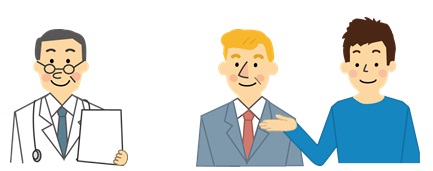 言葉だけではなく、文化（制度の違い等）の橋渡しを行い、地域で暮らす外国籍住民が円滑な　　コミュニケーションができるよう支援します。場所　  （公財）山口県国際交流協会　会議室　（山口市吉敷下東4丁目17番1号）講師　   髙原　尚子　氏（通訳案内士・髙原中国語教室代表）山口県ＪＩＣＡデスク：森友愛氏 / 県国際交流員：キラ・アダムス氏（アメリカ）、崔璐氏（中国）、辛裕美氏（韓国）、ホルヘ・ガルエ氏（スペイン）対象　    コミュニティ通訳に関心のある方（国籍不問）　　*　通訳ロールプレイを実施するため、日常会話程度の日本語及び外国語（外国語の種類は問いません）ができることが望ましいですが、見学も可能です。なお、受講者の少ない言語は、ロールプレイが見学になることがあります。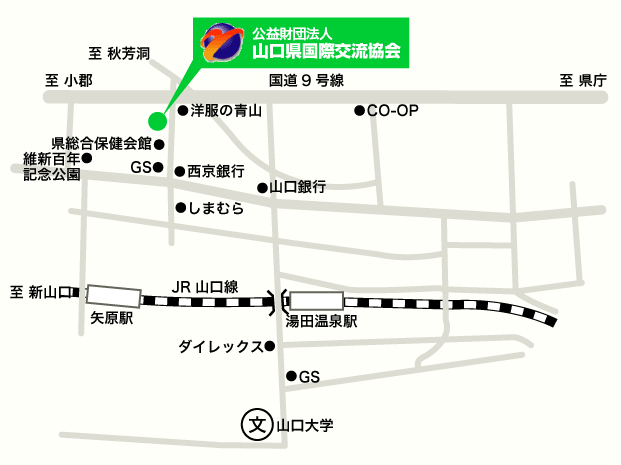 定員　　　３０名（先着順）受講料　  ５００円　*賛助会員の方は無料主催　   （公財）山口県国際交流協会申込方法　　下記の参加申込書に必要事項をご記入の上、ＦＡＸ・Eメール・郵送・来所のいずれかにより、下記までお申し込みください。締め切り　平成２５年２月１２日（火） *定員になり次第締め切りますお申し込み・お問い合わせ先「コミュニティ通訳ボランティア講座」参加申込書ＦＡＸ・Ｅメール・郵送・来所のいずれかによりお申し込みください。（公財）山口県国際交流協会あて  ＦＡＸ：０８３－９２０－４１４４　　Eメール：yiea@yiea.or.jp住所：〒753-0814　山口市吉敷下東4丁目17番1号　　※ご記入いただいた個人情報は、本講座に関すること以外には使用しません。（公財）山口県国際交流協会　（担当：田中）〒753-0814　山口市吉敷下東4丁目17番1号（休館日：日曜・月曜・祝日）TEL：083-925-7353   FAX：083-920-4144   Eメール：yiea@yiea.or.jpふりがな年齢性別名前歳男 ・ 女住所〒　　　-〒　　　-〒　　　-電話FAXEメール話せる外国語資格・経験・レベル等通訳ロールプレイ*希望する方を○で囲んで下さい　　参加　・　見学*希望する方を○で囲んで下さい　　参加　・　見学*希望する方を○で囲んで下さい　　参加　・　見学